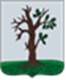 Российская ФедерацияБРЯНСКАЯ ОБЛАСТЬСОВЕТ НАРОДНЫХ ДЕПУТАТОВ СТАРОДУБСКОГО МУНИЦИПАЛЬНОГО ОКРУГАРЕШЕНИЕот 29.02.2024г. № 406г. СтародубО внесении  измененийв генеральный план, утвержденный решением Совета народных депутатов Стародубского муниципального округа  от 29.08.2022 г. № 260 (с изменениями от 23.12.2022 г. № 296)На основании ст. 24, ст. 31 Градостроительного кодекса Российской Федерации, Федерального закона от 06.10.2003  №131-ФЗ "Об общих принципах организации местного самоуправления в Российской Федерации", в соответствии с Уставом Стародубского муниципального округа, постановлением Правительства Брянской области от 05 февраля 2024 г. № 31-п «О внесении изменения в постановление Правительства Брянской области от 23 мая 2022 г. № 206-п «О реализации положения пункта 2ст.7 Федерального закона от 14 марта 2022 года № 58-ФЗ «О внесении изменений в отдельные законодательные акты Российской Федерации», в целях определения назначения территории Стародубского муниципального округа, исходя из социальных, экономических, экологических и иных факторов, для обеспечения устойчивого развития территории, развития инженерной, транспортной и социальной инфраструктур, обеспечения учета интересов граждан и их объединений, рационального и эффективного использования земельных участков, Совет народных депутатов Стародубского муниципального округа Брянской области  решил:1.Внести изменения в генеральный план Стародубского муниципального округа Брянской области, утвержденный решением Совета народных депутатов Стародубского муниципального округа  от 29.08.2022 г. № 260 (с изменениями от 23.12.2022 г. № 296), предусматривающие:- изменение функциональной зоны Р1, зоны озелененных территорий общего пользования (лесопарки, парки, сады, скверы, бульвары, городские леса), на функциональную зону Ж1, зону застройки индивидуальными жилыми домами, для земельного участка площадью 0,19 га, расположенного на перекрестке ул. Советская и ул. Краснооктябрьская в д. Десятуха.- изменение функциональной зоны П2, коммунально-складской зоны, на функциональную зону Ж1, зону застройки индивидуальными жилыми домами, для земельного участка с кадастровым номером 32:23:0330301:95 и прилегающей территории общей площадью 0,184 га, расположенных по адресу: Брянская область, р-н Стародубский, г. Стародуб, ул. Совхозная, д 49А.- изменение функциональной зоны П1-0, производственной зоны с размещением предприятий V классов опасности, на функциональную зону Ж1, зону застройки индивидуальными жилыми домами, для земельного участка площадью 0,60 га, расположенных по адресу: г. Стародуб, ул. Крестьянская.- в карах градостроительного зонирования, отобразить территории, в границах которых предусматриваются требования к архитектурно-градостроительному облику объектов капитального строительства, и установить требования к архитектурно-градостроительному облику объектов капитального строительства в градостроительном регламенте в отношении земельных участков и объектов капитального строительства, расположенных в пределах соответствующей территориальной зоны, определенных ч. 5.3 и п. 2.1 ч. 6 ст. 30 и ст. 40.1 Градостроительного кодекса Российской Федерации2.Настоящее решение дополнительно опубликовать на официальном сайте администрации Стародубского муниципального округа в сети Интернет по адресу: http://www. adminstarrayon.ru.    3.Настоящее решение вступает в силу с момента его официального опубликования.
Глава Стародубского муниципального округа                           Брянской области                                                                                Н.Н.Тамилин